Základná umelecká škola Ferenca Liszta Vás srdečne pozýva na Absolventský koncert žiakov 19. mája 2017 o 17,00 hod.v Koncertnej sále ZUŠ F. LisztaKomenského č.2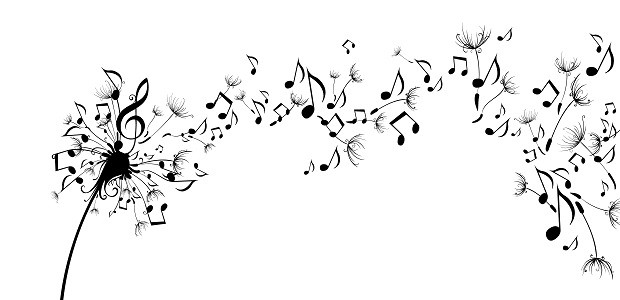 A Liszt Ferenc Művészeti Alapiskola szeretettel meghív minden kedves érdeklődőt  a végzős diákok hangversenyére 2017. május 19 – én 17,00 órakoraz iskola hangversenytermében Comenius ut. 2 